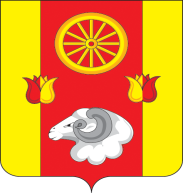 АДМИНИСТРАЦИЯКРАСНОПАРТИЗАНСКОГО СЕЛЬСКОГО ПОСЕЛЕНИЯ ПОСТАНОВЛЕНИЕ      В соответствии со ст. 14 Федерального Закона РФ от 06.10.2003 года № 131-ФЗ «Об общих принципах организации местного самоуправления в Российской Федерации», частью 2 статьи 4 Федерального закона от 28.12.2013 г. № 443-ФЗ «О федеральной информационной адресной системе», Постановлением Правительства РФ от 19.11.2014 года № 1221 «Об утверждении Правил присвоения, изменения и аннулирования адресов», в соответствии с разделом IV Правил межведомственного информационного взаимодействия при ведении государственного адресного реестра, утвержденных Постановлением Правительства РФ от 22.05.2015 № 492, с целью актуализации сведений об адресах объектов адресации, содержащихся в ФИАС,  Администрация Краснопартизанского сельского поселения ПОСТАНОВЛЯЮ:В связи с фактическим прекращением существования объектов адресации    Исключить объекты из ФИАС согласно  Приложения  № 1  к  настоящему              постановлению. 3. Настоящее   постановление  вступает   в   силу  со   дня   его подписания.4. Контроль за исполнением настоящего постановления оставляю за собой.И.о. главы АдминистрацииКраснопартизанского сельского поселения                                Г.А. ШматькоПриложение    к   постановлением Администрации        Краснопартизанского сельского поселенияот 07.11. 2023  № 181Перечень адресных объектов на территории Краснопартизанского сельского поселения, подлежащих удалению из  ФИАС по результатам проведенной инвентаризации 07.11.2023       № 181                                         п. КраснопартизанскийОб аннулировании адресов объектов адресации№п/пАдресУникальный идентификатор:1Российская Федерация, Ростовская область, муниципальный район Ремонтненский, сельское поселение Краснопартизанское, село Заповедное, улица Степная, дом 16. df5bdfd0-5a27-44ac-b337-ca39704d7a232Российская Федерация, Ростовская область, муниципальный район Ремонтненский, сельское поселение Краснопартизанское, село Заповедное, улица Степная, дом 16, квартира 1.badbdce1-9d2d-48a1-9b93-ecd10ee5b317КН   61:32070201:323Российская Федерация, Ростовская область, муниципальный район Ремонтненский, сельское поселение Краснопартизанское, село Заповедное, улица Степная, дом 16, квартира 2.ba6af40a-fee4-4a01-9681-30dd780812a9КН    61:32:0070201:754Российская Федерация, Ростовская область, муниципальный район Ремонтненский, сельское поселение Краснопартизанское, село Заповедное, улица Степная, дом 16, квартира 3.3e4c6cd2-d00c-4cdf-8300-c7a5418b352aКН    61:32070201:305Российская Федерация, Ростовская область, муниципальный район Ремонтненский, сельское поселение Краснопартизанское, село Заповедное, улица Степная, дом 14.aa785cd0-ee29-4e49-9be7-552756d0ceff6Российская Федерация, Ростовская область, муниципальный район Ремонтненский, сельское поселение Краснопартизанское, село Заповедное, улица Степная, дом 14, квартира 1.e12007ea-214c-460d-893c-48a6bbd1f5ff7Российская Федерация, Ростовская область, муниципальный район Ремонтненский, сельское поселение Краснопартизанское, село Заповедное, улица Степная, дом 2.
42da04c7-79b5-458c-9ecc-9bc8b5fe72d58Российская Федерация, Ростовская область, муниципальный район Ремонтненский, сельское поселение Краснопартизанское, село Заповедное, улица Степная, дом 21.3f9d3902-d59f-41ea-a3d4-c7f062a0a2ae9Российская Федерация, Ростовская область, муниципальный район Ремонтненский, сельское поселение Краснопартизанское, село Заповедное, улица Степная, дом 21, квартира 1.8da49916-9f4d-4cd6-bd13-56c93758a143 КН    61:32070201:2310Российская Федерация, Ростовская область, муниципальный район Ремонтненский, сельское поселение Краснопартизанское, село Заповедное, улица Степная, дом 21, квартира 2.acda90c3-b682-488d-88a7-faca9a2cc311КН 61:32070201:2411Российская Федерация, Ростовская область, муниципальный район Ремонтненский, сельское поселение Краснопартизанское, село Заповедное, улица Степная, дом 6.3a155800-03a3-447d-bcd7-2b6ea430688712Российская Федерация, Ростовская область, муниципальный район Ремонтненский, сельское поселение Краснопартизанское, село Заповедное, улица Степная, дом 6, квартира 1.304edc55-dc51-445b-b390-b3613bff3d7bКН 61:32070201:4413Российская Федерация, Ростовская область, муниципальный район Ремонтненский, сельское поселение Краснопартизанское, село Заповедное, улица Степная, дом 6, квартира 2.fcd30ffd-f9e3-4ad2-a37a-614150016910КН 61:32070201:43